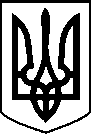 УКРАЇНА ЛЕТИЧІВСЬКА СЕЛИЩНА РАДАХМЕЛЬНИЦЬКОГО РАЙОНУ ХМЕЛЬНИЦЬКОЇ ОБЛАСТІР І Ш Е Н Н ЯVІІІ скликання Сімнадцятої сесії30.11.2021 року	Летичів	№ 4…..Про затвердження Програми соціально- економічного та культурного розвитку Летичівської селищної територіальної громади на 2022 рікКеруючись пунктом 22 частини 1 статті 26 Закону України «Про місцеве самоврядування в Україні», заслухавши та обговоривши інформацію про Програму соціально-економічного та культурного розвитку Летичівської селищної територіальної громади на 2022 рік, селищна радаВ И Р І Ш И Л А :Затвердити Програму соціально-економічного та культурного розвитку Летичівської селищної територіальної громади на 2022 рік (додається).Виконавчому комітету селищної ради звітувати про реалізацію Програми соціально-економічного та культурного розвитку Летичівської селищної територіальної громади на 2022 рік за підсумками І півріччя та року на сесії селищної ради.Організацію виконання даного рішення покласти на заступників селищного голови згідно розподілу обов'язків.Контроль за виконанням цього рішення покласти на постійну комісію з питань планування, фінансів, бюджету та соціально-економічного розвитку, житлово-комунального господарства, комунальної власності, промисловості, підприємництва, транспорту, зв’язку та сфери послуг (голова комісії Морозова О.М.).Селищний голова	Ігор ТИСЯЧНИЙ